§4103.  Representative form of government definedA society shall be deemed to have a representative form of government when:  [PL 1969, c. 132, §1 (NEW).]1.   It provides in its constitution or laws for a supreme legislative or governing body, composed of representatives elected either by the members or by delegates elected directly or indirectly by the members, together with such other members of such body as may be prescribed by the society's constitution and laws;[PL 1969, c. 132, §1 (NEW).]2.   The representatives elected constitute a majority in number and have not less than 2/3 of the votes nor less than the votes required to amend its constitution and laws;[PL 1969, c. 132, §1 (NEW).]3.   The meetings of the supreme legislative or governing body and the election of officers, representatives or delegates are held as often as once in 4 calendar years;[PL 1969, c. 132, §1 (NEW).]4.   The society has a board of directors charged with the responsibility for managing its affairs in the interim between meetings of its supreme legislative or governing body, subject to control by such body and having powers and duties delegated to it in the constitution or laws of the society;[PL 1969, c. 132, §1 (NEW).]5.   Such board of directors is elected by the supreme legislative or governing body, except in case of filling a vacancy in the interim between meetings of such body;[PL 1969, c. 132, §1 (NEW).]6.   The officers are elected either by the supreme legislative governing body or by the board of directors; and[PL 1969, c. 132, §1 (NEW).]7.   The members, officers, representatives or delegates shall not vote by proxy.[PL 1969, c. 132, §1 (NEW).]SECTION HISTORYPL 1969, c. 132, §1 (NEW). The State of Maine claims a copyright in its codified statutes. If you intend to republish this material, we require that you include the following disclaimer in your publication:All copyrights and other rights to statutory text are reserved by the State of Maine. The text included in this publication reflects changes made through the First Regular and First Special Session of the 131st Maine Legislature and is current through November 1. 2023
                    . The text is subject to change without notice. It is a version that has not been officially certified by the Secretary of State. Refer to the Maine Revised Statutes Annotated and supplements for certified text.
                The Office of the Revisor of Statutes also requests that you send us one copy of any statutory publication you may produce. Our goal is not to restrict publishing activity, but to keep track of who is publishing what, to identify any needless duplication and to preserve the State's copyright rights.PLEASE NOTE: The Revisor's Office cannot perform research for or provide legal advice or interpretation of Maine law to the public. If you need legal assistance, please contact a qualified attorney.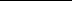 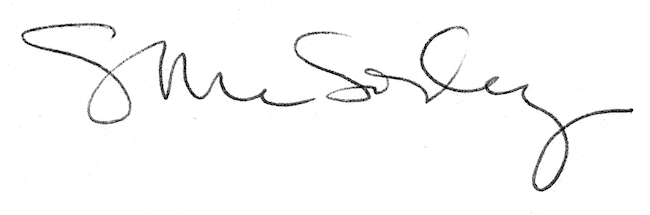 